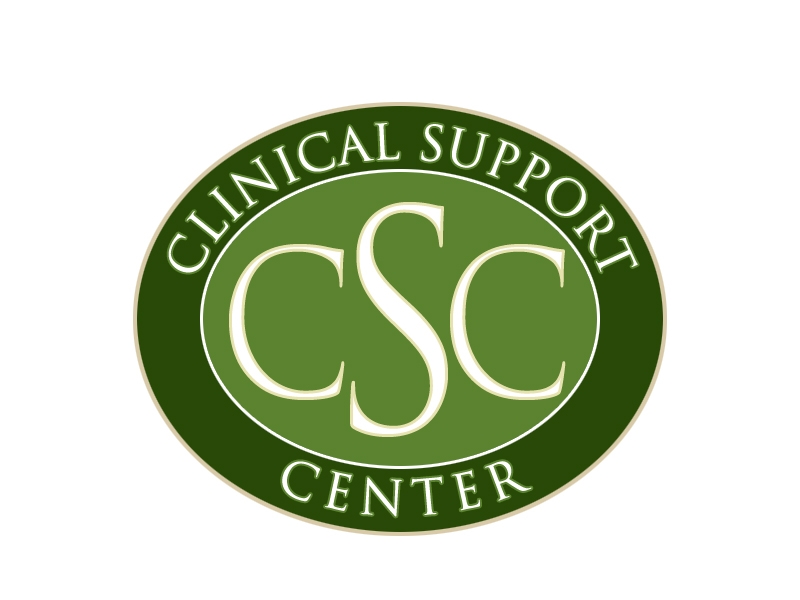 INDIAN HEALTH SERVICEClinical Office of Continuing EducationPHYSICIAN TEACHING CREDIT REQUEST FORMACCREDITATION:The Indian Health Service (IHS) Clinical Support Center is accredited by the Accreditation Council for Continuing Medical Education (ACCME) to provide continuing medical education for physicians.The IHS Clinical Support Center awards the above presenter with 	 hours of AMA PRA Category 1 Credit™ for teaching as described above.NOTE: A presenter may receive up to 2 hours of AMA PRA Category 1 Credit™ for each hour of teaching in a Category 1 activity.  Physician faculty may not claim credit as a participant for their own presentations; however, they may claim credit for other segments they attend as a participant at a certified live activity.  A physician may claim AMA PRA Category 2 Credit™ for any teaching for which they did not receive AMA PRA Category 1 Credit™ for teaching.*Teaching credits are not officially recorded on your cumulative transcript; please keep all copies of teaching credit certificates in your personal file.FacilityOCE File#Title of ActivityTitle of Presentation:Title of Presentation:Date of Presentation:Date of Presentation:        Time:toPresenter’s Information: Presenter’s Information: Presenter’s Information: Presenter’s Information: Presenter’s Information: Presenter’s Information: Presenter’s Information: Presenter’s Information: Name & Degree:Name & Degree:Job Title:Job Title:Work Site:Work Site:Address:Address:Phone:Phone:Email:Email:________________________________Dora Bradley, MPH, RNDirector, Office of Continuing Education